4.3 Putting out there what you want to get back                          Date …………………What is your life all about?  Think of 5 good things and 5 bad things in each column. Then re-phrase the negative comments and write them in the glass half full column. Draw a line through the glass half empty comments.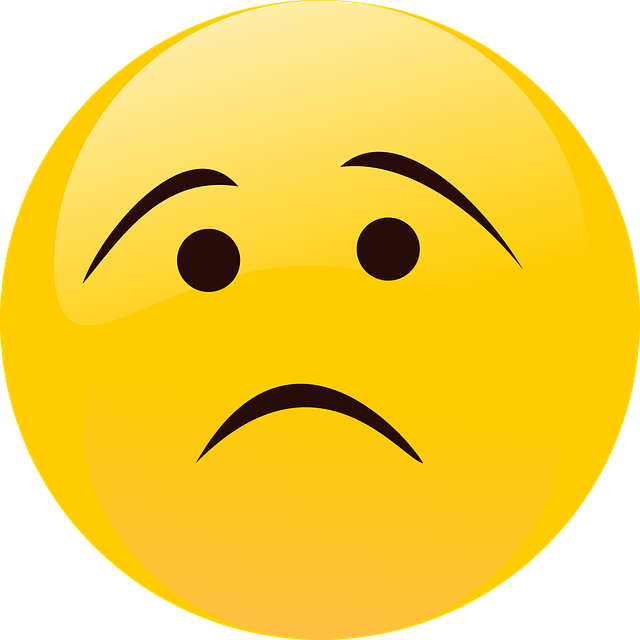 Glass half empty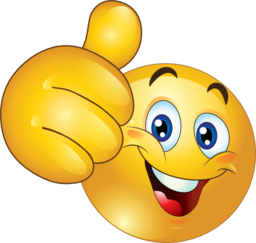 Glass half full1234512345